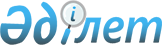 О внесении изменений и дополнений в Конституционный закон Республики Казахстан "О судебной системе и статусе судей Республики Казахстан"Конституционный закон Республики Казахстан от 27 марта 2023 года № 215-VII ЗРК
      Статья 1. Внести в Конституционный закон Республики Казахстан от 25 декабря 2000 года "О судебной системе и статусе судей Республики Казахстан" следующие изменения и дополнения:
      1) в статье 6: 
      пункт 1 изложить в следующей редакции:
      "1. Районные и приравненные к ним суды (далее – районные суды) образуются, реорганизуются, переименовываются и упраздняются Президентом Республики Казахстан по представлению руководителя уполномоченного государственного органа в сфере судебного администрирования (далее – уполномоченный орган), согласованному с Председателем Верховного Суда и Высшим Судебным Советом.
      Президент Республики Казахстан может образовать в нескольких административно-территориальных единицах межрайонный суд или в одной административно-территориальной единице несколько районных судов.";
      в пункте 3 слова "уполномоченного государственного органа в сфере судебного администрирования (далее – уполномоченный орган)" заменить словами "уполномоченного органа";
      2) в статье 16:
      в пункте 1: 
      подпункт 7) изложить в следующей редакции:
      "7) рассматривает кандидатуры на вакантные должности судей районного и областного судов и выносит соответствующие заключения до окончания срока подачи документов в Высший Судебный Совет;";
      дополнить подпунктом 7-1) следующего содержания:
      "7-1) рассматривает кандидатуры для зачисления в кадровый резерв на должности председателя районного суда, судьи областного суда;";
      пункты 2 и 2-1 изложить в следующей редакции:
      "2. Пленарное заседание правомочно при наличии не менее двух третей от общего числа судей областного суда.
      Расширенное пленарное заседание правомочно при наличии не менее двух третей от общего числа судей областного суда и судей районных судов соответствующей области, города республиканского значения, столицы.
      2-1. Областной суд проводит расширенные пленарные заседания, на которых:
      1) делегирует двух судей местного суда в расширенное пленарное заседание Верховного Суда;
      2) рассматривает кандидатуры судей в составы Высшего Судебного Совета, Судебного жюри и Комиссии по кадровому резерву при Высшем Судебном Совете, Комиссии по качеству правосудия при Верховном Суде и выносит соответствующие рекомендации расширенному пленарному заседанию Верховного Суда;
      3) избирает тайным голосованием кандидатуры на альтернативной основе на вакантные должности председателей районных судов из числа лиц, представленных Высшим Судебным Советом из кадрового резерва, и (или) лиц, самостоятельно выдвинувших свою кандидатуру, и выносит соответствующие заключения.
      В расширенных пленарных заседаниях областного суда принимают участие судьи областного суда и судьи районных судов соответствующей области, города республиканского значения, столицы.";
      3) пункт 7 статьи 18 исключить;
      4) подпункт 5) пункта 2 статьи 20 исключить;
      5) пункт 1 статьи 22 дополнить подпунктом 7-8) следующего содержания:
      "7-8) рассматривает кандидатуры для зачисления в кадровый резерв на должности председателя и председателя судебной коллегии областного суда, судьи Верховного Суда, председателя судебной коллегии Верховного Суда;";
      6) в пункте 1 статьи 23-1:
      в части второй слова "представляются к назначению" заменить словом "назначаются";
      дополнить частью третьей следующего содержания:
      "Назначение без конкурса в случаях, предусмотренных частью второй настоящего пункта, осуществляется в порядке, предусмотренном пунктом 10 статьи 31 настоящего Конституционного закона.";
      7) пункт 2 статьи 27 изложить в следующей редакции:
      "2. После регистрации повода к началу досудебного расследования в Едином реестре досудебных расследований досудебное расследование может быть продолжено только с согласия Генерального Прокурора Республики Казахстан. В случаях, когда судья задержан на месте преступления либо установлен факт приготовления или покушения на совершение тяжкого или особо тяжкого преступления, либо им совершено тяжкое или особо тяжкое преступление, досудебное расследование в отношении него может быть продолжено до получения согласия Генерального Прокурора Республики Казахстан, но с обязательным его уведомлением в течение суток. Специальные оперативно-розыскные мероприятия и негласные следственные действия в отношении судьи могут быть проведены в порядке, предусмотренном законодательными актами Республики Казахстан.
      Специальные оперативно-розыскные мероприятия в отношении судьи могут быть проведены только с санкции Генерального Прокурора Республики Казахстан.";
      8) в статье 29:
      в подпунктах 3) и 5) пункта 1 слова "Верховном Суде" заменить словами "Высшем Судебном Совете"; 
      пункт 4 изложить в следующей редакции:
      "4. Судьей областного суда может быть гражданин, отвечающий требованиям пункта 1 настоящей статьи, имеющий стаж работы по юридической профессии не менее пятнадцати лет или стаж работы судьей не менее пяти лет.";
      в части третьей пункта 5 слово "восьмой" заменить словом "девятой";
      в пункте 6:
      в части первой:
      слова "председателя и" исключить;
      слова "по месту жительства или работы" заменить словами "по месту работы";
      части вторую, третью и четвертую изложить в следующей редакции:
      "Участники конкурса на должности председателя судебной коллегии и судьи областного суда должны получить заключения Совета по взаимодействию с судами и пленарного заседания соответственно Верховного Суда или областного суда по месту работы.
      Требование настоящего пункта о необходимости получения заключения пленарного заседания областного суда распространяется только на кандидатов, являющихся действующими судьями, а также лиц, ранее занимавших должность судьи.
      Участники конкурса на должность судьи Верховного Суда должны также получить заключение Совета по взаимодействию с судами по месту работы.";
      пункты 7 и 8 изложить в следующей редакции:
      "7. Не допускается участие в конкурсе на занятие вакантной судейской должности:
      1) судьи, если со дня снятия с него дисциплинарного взыскания, предусмотренного подпунктами 2) и 4) пункта 1 статьи 40 настоящего Конституционного закона, прошло менее одного года;
      2) судьи, если со дня вынесения в отношении него Комиссией по качеству правосудия решения о переводе в другой суд, на другую специализацию прошло менее двух лет;
      3) судьи, проработавшего в занимаемой должности менее двух лет;
      4) члена Высшего Судебного Совета.
      Требование настоящего пункта о недопуске к участию в конкурсе судьи, проработавшего в занимаемой должности менее двух лет, не распространяется на:
      1) судей, желающих занять должность судьи в судах, расположенных в отдаленной местности;
      2) судей, имеющих медицинское заключение о наличии заболевания, требующего смены места жительства;
      3) судей, ранее назначенных без конкурса на должность судьи в связи с реорганизацией и упразднением суда, уменьшением штатной численности судей судов.
      Перечень судов, расположенных в отдаленных местностях, определяется Высшим Судебным Советом.
      8. Кандидаты в судьи проходят оплачиваемую стажировку в суде на постоянной основе с отрывом от основного места работы. При этом кандидаты в судьи могут проходить стажировку после получения рекомендации Высшего Судебного Совета о назначении на вакантную должность. Условия, порядок прохождения стажировки кандидатом в судьи определяются положением, утверждаемым Президентом Республики Казахстан.";
      9) в статье 30:
      часть первую пункта 2 изложить в следующей редакции:
      "2. Отбор кандидатов на вакантные должности судьи районного суда, председателя судебной коллегии и судьи областного суда, судьи Верховного Суда осуществляется Высшим Судебным Советом на конкурсной основе из числа лиц, подавших заявление на занятие вакантных должностей и отвечающих требованиям статьи 29 настоящего Конституционного закона.";
      дополнить пунктом 2-1 следующего содержания:
      "2-1. Отбор кандидатов на вакантную должность председателя районного суда осуществляется Высшим Судебным Советом из числа лиц, избранных расширенным пленарным заседанием областного суда.";
      в пункте 4:
      в части пятой слово "второй" заменить словом "третьей";
      дополнить частью одиннадцатой следующего содержания:
      "Кандидатуры на должность судьи Верховного Суда вносятся Президентом Республики Казахстан в Сенат Парламента Республики Казахстан на альтернативной основе, за исключением случаев, предусмотренных частью девятой настоящего пункта.";
      10) в статье 31:
      пункт 5 изложить в следующей редакции:
      "5. Председатели местных и других судов назначаются на должность Президентом Республики Казахстан по рекомендации Высшего Судебного Совета сроком на пять лет.
      Председатели и председатели судебных коллегий областных судов, председатели коллегий Верховного Суда не могут быть назначены на занимаемую ими должность или аналогичную должность в равнозначных судах более двух раз.";
      в пункте 7 слова "представляются к назначению" заменить словом "назначаются";
      пункт 8 изложить в следующей редакции:
      "8. При реорганизации или упразднении суда, уменьшении числа судей соответствующего суда судьи этого суда с их согласия могут назначаться на вакантную должность судьи равнозначного или нижестоящего суда без конкурса.";
      дополнить пунктом 8-1 следующего содержания:
      "8-1. При переводе судьи в другой суд, на другую специализацию в случаях, предусмотренных подпунктом 4) пункта 1, частью второй пункта 5 статьи 44 настоящего Конституционного закона, судьи с их согласия могут назначаться на вакантную должность судьи другого равнозначного или нижестоящего суда без конкурса.";
      в пункте 9 слова "представляются к назначению" заменить словом "назначаются";
      дополнить пунктом 10 следующего содержания:
      "10. Вопросы назначения кандидатов на вакантные должности судей без конкурса рассматриваются Высшим Судебным Советом.";
      11) пункт 2 статьи 33 изложить в следующей редакции:
      "2. Приостановление полномочий судьи осуществляется: 
      в отношении Председателя Верховного Суда – Президентом Республики Казахстан; 
      в отношении всех остальных судей Республики – Председателем Высшего Судебного Совета.
      В случаях, предусмотренных подпунктами 1) и 2) пункта 1 настоящей статьи, Председатель Высшего Судебного Совета рассматривает вопросы приостановления полномочий судьи на основании сообщения уполномоченного органа с приложением подтверждающего документа.";
      12) в статье 34:
      в пункте 1:
      подпункты 9) и 10) изложить в следующей редакции:
      "9) упразднение суда или реорганизация суда, уменьшение числа судей соответствующего суда, если судья не дает согласия на занятие вакантной должности судьи в другом суде, а также отказ судьи от перевода в другой суд, на другую специализацию в случаях, предусмотренных подпунктом 4) пункта 1, частью второй пункта 5 статьи 44 настоящего Конституционного закона;
      10) упразднение суда или реорганизация суда, уменьшение числа судей соответствующего суда, истечение срока полномочий, если председатель суда, председатель судебной коллегии не дают согласия на занятие вакантной должности судьи в другом суде, а также отказ председателя суда, председателя судебной коллегии от перевода в другой суд, на другую специализацию в случаях, предусмотренных подпунктом 4) пункта 1, частью второй пункта 5 статьи 44 настоящего Конституционного закона;";
      дополнить пунктами 2-1 и 2-2 следующего содержания:
      "2-1. При возникновении оснований, предусмотренных настоящим Конституционным законом, Высший Судебный Совет рассматривает вопросы прекращения полномочий председателей, председателей судебных коллегий и судей судов Республики.
      2-2. В случаях, предусмотренных подпунктами 4), 5), 6) и 7) пункта 1 настоящей статьи, Высший Судебный Совет рассматривает вопросы прекращения полномочий судьи на основании сообщения уполномоченного органа с приложением подтверждающего документа.";
      в части третьей пункта 4:
      слова "представляется к назначению" заменить словом "назначается";
      дополнить словами "в порядке, предусмотренном пунктом 10 статьи 31 настоящего Конституционного закона";
      13) в пункте 1 статьи 34-1 слова "Председателем Верховного Суда с согласия Высшего Судебного Совета" заменить словами "Высшим Судебным Советом";
      14) в статье 35: 
      часть вторую пункта 1 изложить в следующей редакции:
      "Освобождение судьи от должности в форме отставки осуществляется по письменному заявлению судьи об отставке в Высший Судебный Совет. Порядок рассмотрения заявления судьи об отставке определяется Высшим Судебным Советом.";
      в пункте 3 слова "Председателем Верховного Суда" заменить словами "Высшим Судебным Советом";
      пункт 7 изложить в следующей редакции:
      "7. Подтверждение права на отставку и ее прекращение рассматриваются Комиссией по качеству правосудия на основе материалов, направленных Высшим Судебным Советом.
      Решение Комиссии по качеству правосудия направляется для рассмотрения в Высший Судебный Совет.";
      15) статью 38-2 изложить в следующей редакции:
      "Статья 38-2. Академия правосудия при Высшем Судебном Совете
      Академия правосудия при Высшем Судебном Совете (далее – Академия) реализует образовательные программы послевузовского образования, осуществляет переподготовку, повышение квалификации кадров судебной системы и научную деятельность.
      Высший Судебный Совет является уполномоченным органом, осуществляющим общее управление Академией.
      Образование, статус и организация работы Академии определяются Президентом Республики Казахстан.";
      16) пункты 2 и 5 статьи 44 изложить в следующей редакции:
      "2. Решение Комиссии по качеству правосудия о признании судьи не соответствующим занимаемой должности в силу профессиональной непригодности по результатам оценки профессиональной деятельности является основанием для рассмотрения Высшим Судебным Советом вопроса об освобождении судьи от занимаемой должности.
      Решение Комиссии по качеству правосудия о переводе судьи в другой суд по результатам периодической оценки профессиональной деятельности является основанием для рассмотрения Высшим Судебным Советом вопроса о переводе судьи в другой суд, а в случае отказа от перевода – об освобождении судьи от занимаемой должности.";
      "5. Отказ Высшего Судебного Совета в даче рекомендации об освобождении судьи от занимаемой должности отменяет вынесенное Комиссией по качеству правосудия решение. Отмена Высшим Судебным Советом решения Комиссии по качеству правосудия является основанием для принятия Высшим Судебным Советом либо Комиссией по качеству правосудия иного решения, предусмотренного настоящей статьей.
      Принятие Высшим Судебным Советом решения, предусмотренного подпунктом 4) пункта 1 настоящей статьи, является основанием для рассмотрения Высшим Судебным Советом вопроса о переводе судьи в другой суд, на другую специализацию.".
      Статья 2. Настоящий Конституционный закон вводится в действие по истечении десяти календарных дней после дня его первого официального опубликования, за исключением:
      1) подпункта 6), абзацев пятого, шестого, седьмого, восьмого, девятого, десятого, одиннадцатого и двенадцатого подпункта 10), абзацев девятого, десятого и одиннадцатого подпункта 12) статьи 1, которые вводятся в действие с 1 июля 2023 года;
      2) абзацев третьего, четвертого и тринадцатого подпункта 2), абзаца восьмого подпункта 8), абзацев второго, третьего, четвертого и пятого подпункта 9), абзаца четвертого подпункта 10) статьи 1, которые вводятся в действие с 1 января 2024 года;
      3) подпункта 3), абзаца второго подпункта 8), подпункта 15) статьи 1, которые вводятся в действие с 15 июля 2024 года.
					© 2012. РГП на ПХВ «Институт законодательства и правовой информации Республики Казахстан» Министерства юстиции Республики Казахстан
				
      Президент Республики Казахстан

К. ТОКАЕВ
